Ересек тобына арналған ашық сабақ конспектіБілім беру саласы: Әлеумет. Бөлімі: Экология.Тақырыбы: «Орман экожүйе ретінде» Мақсаты: балалардың орман туралы білімдерін экожүйе және жабайы жануарлар туралы білімдерін бекіту.Міндеттер:– балаларға орман-бұл тірі ағза деген түсінік беру, оны біз қорғауымыз керек, табиғаттағы кейбір заңдылықтар мен өзара байланыстар туралы талдау жасауға және қорытынды жасауға үйрету, балаларды оған көмек көрсетуге шақыру;- жабайы жануарлар мен олардың төлдерінің атауларын бекіту;- балалардың жабайы жануарлардың қалай тамақтануы және қайда өмір сүруі туралы білімдерін бекіту;- туған табиғатқа деген махаббат пен ұқыпты қарым-қатынасты, үйлесім мен сұлулық сезімін, орман тұрғындарына құрметпен қарауды тәрбиелеу.Сабақтың материалы: орман бейнеленген суреттер, жабайы жануарлар және олардың баспаналары суреттері,                                               Сабақ барысы:Қуаныш шеңбері. Әдепті бала боламыз,Алдыменен қонакпен.Амандасып аламыз,Амандасу үлкенмен,Тәрбиенің басы ғой.Ал кәнекей бәріміз,Сәлеметсіз бе! Дейік үлкенге.Аудиожазба тиынның дауысы.Тиын: «Көмектесіндер, көмектесіндер!!!»Балаларға орманға барып, аңдарға көмек көрсетуге ұсыныс жасау.Дидиктикалық ойын: «Аңдардың іздері».Тиын:  Қайырлы таң, балалар! Біздің орманда жақында нағыз дауыл, қатты боран болды, барлық аңдар қашып, енді өз баспаналарын таба алмай жүр. Өтініш көмектесіндерші!Дидактикалық ойын: «Үйін тап» жұппен ойынӘр жануардың өз үйі бар, өзіне жылы, жайлы.Орман жануарларына да көмектесеміз.Тиын: Балалар, сіздерге  үлкен рахмет, ал орман туралы тағы не білесіздер?  Блиц-ойын: « не үшін қажет..?» ( екі топқа бөлу және дұрыс жауап үшін смайликке беру)- Шөп не үшін қажет? (жануарлардың тамағы үшін)- Шөп жейтін жануарлар қалай аталады? (шөпқоректі)- Саңырауқұлақтар, жидектер не үшін қажет? (жануарларды, құстарды және адамды тамақтандыруға арналған))- Ағаштар не үшін қажет? (құстарға үй, жапырақтары таза ауа береді)- Орманда жәндіктер не қызмет етеді? (құстар үшін тамақ)- Орманда құстар керек пе? (олар орман дәрігерлері , әдемі ән айтады)Жарайсыңдар балалар.                                          Сергіту сәті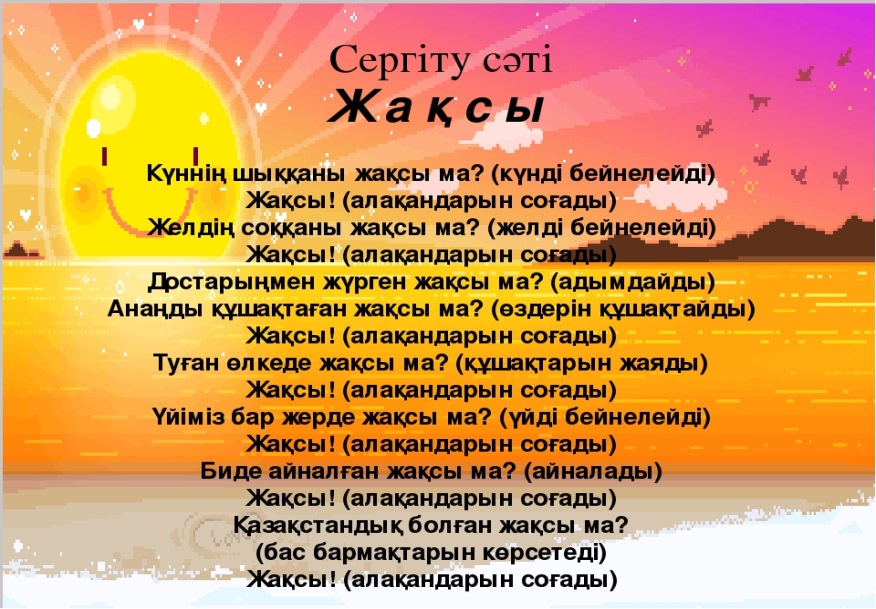 -Балалар, қараңдаршы, орман бейнесі бар сурет. Орманда оның тұрғындары тұрады.Жәндіктер, құстар, аңдар кішкентай және үлкен. Ал жәндіктерді алып тастасақ, не болады деп ойлайсындар?   Тәрбиеші орманнан жәндіктерді алып тастауды ұсынады. ( Орманнан барлық  жәндіктерді алып тастайды) (жасыл орман астында "құрғаған орман" суреті бар және балалар орманда жәндіктер, құстар, аңдар болмаса не болатынын көреді)- Орманның қалған тұрғындарымен не болар еді?- Егер құстар жоғалса? (Барлық құстарды алып тастайды).- Егер жидектер жоғалса? (Барлық жидектерді тазалайды).- Егер саңырауқұлақтар болмаса? (Барлық саңырауқұлақтар жойылады).- Егер орманнан жануарлар қашып кетсе? (Барлық жануарлар алынады ).Балалардың жауаптарын тындау.Сабақ қорытындысы: Балалар,  барлық орман өсімдіктері мен жануарлар бір-бірімен тығыз байланысты, жарайсыңдар! Бүгінгі оқу іс әрекеті егер ұнаса, барлық тапсырмаларды жақсы орындадым деп ойласандар – жасыл ормаңға барамыз, егер қиын болып, орындай алмадым деп ойласандар – құрғақ орманға барамыз. Тиын: Жарайсыңдар, балалар! Сендер орманның мекендеушілері туралы көп білесіндер, бірақ мен орманыма  оралатын кез келді! Сау болындар!